ROMÂNIA	INIŢIATORJUDEŢUL MUREŞ	Primar,MUNICIPIUL TÎRGU MUREŞ	dr. Dorin FloreaPRIMAR	ARHITECT ŞEFServiciul Urbanism, Amenajarea Teritoriului şi Gestiune Date UrbaneNr.12374 din 14.09.2010Expunere de motiveprivind susţinerea avizului prealabi de oportunitate pentru întocmire documentaţie”Planul Urbanistic Zonal- conversie funcţională zonă în vederea construirii unei spălătorii auto şi a unei clădiri administrative, B-dul 1 Decembrie 1918, nr. 287”.beneficiar Bobu PetruÎn conformitate cu prevederile Legii nr.350/2001 privind amenajarea teritoriului şi urbanismul, Compartimentul Arhitect Şef supune aprobării Consiliului Local Municipal Tîrgu Mureş avizul prealabil de oportunitate pentru întocmire ”Plan Urbanistic Zonal- conversie funcţională zonă în vederea construirii unei spălătorii auto şi a unei clădiri administrative, B-dul 1 Decembrie 1918, nr. 287”.Imobilul edificat cu o casă de locuit totalizează suprafaţa de teren de 2015mp, identificat ca fiind cel notat în CF nr. 90960/N-Tg.Mureş, nr. top3616/2/1/1, nr. cad 2638/1 se află în proprietatea lui Bobu Petru şi soţia.	Documentaţia întocmită la nivel de studiu de oportunitate de către arh. urb. Bako Lorant la comanda beneficiarului, propune conversia funcţională a zonei în vederea construirii pe lotul descris a două construcţii cu funcţiune adminsitrativă şi de prestări servicii-spălătorie auto.	Zona în care este situat imobilul a fost cuprinsă în PUG în două UTR-uri respectiv UTR”AA2”-subzona terenurilor arabile, vii, păşuni şi livezi situate în intravilan” şi UTR „V5”- culoare de protecţie faţă de infrastructura tehnică pentru care regulamentul local de urbanism aferent prevede:Funcţiuni admise: UTR„AA2”- teren arabil, grădini, păşuni, fânaţe, culturi de vită de vie şi pomi fructiferi; Sunt admise utilizări compatibile cu caracteristicile de funcţionare pentru diferitele tipuri de unităţi; în cazul în care aceste caracteristici nu permit dezvoltarea activităţilor şi/sau este necesară schimbarea destinaţiei se cere PUZ pentru reconformare zonă.UTR„V5”- conform legilor şi normelor în vigoare; Funcţiuni interzise: se interzic orice amenajări care să atragă locuitorii în spaţiile de protecţie faţă de infrastructura tehnică reprezentată de circulaţii majore şi de reţele de transport a energiei electrice şi gazelorCaracteristici ale parcelelor, aliniamente, retragere faţă de limitele parcelelor, regimul maxim de înălţime, POTmax, CUTmax :UTR”AA2”- fără obiect.UTR”V5”- în condiţiile studiilor de specialitate avizate conform legii.	Documentaţia a fost prezentată Comisiei Tehnice de Urbanism şi Amenajarea teritoriului fiind avizată în condiţiile specificate în procesul verbal nr.2/14.09.2010 anexat prezentei şi care condiţii au fost preluate în avizul prealabil de oportunitate nr.17/14.09.2010 supus aprobării.Planul Urbanistic Zonal se întocmeşte pentru conversia funcţională a zonei în vederea construirii unei spălătorii auto şi a unei clădiri administrative, în condiţiile sentinţei judecătoreşti şi conform următoarelor:a.	Teritoriul care urmează să fie reglementat prin PUZ:-arealul delimitat de bdul 1Decembrie 1918- pârâul Poklos- zona comercială- zona reglementată prin PUZ aprobat prin HCL nr. 428/2009; b.	Reglementări obligatorii, dotări de interes public necesare: -reconformare zonă în corelare cu funcţiunile dominante ale zonei şi conform documentaţiile de urbanism aprobate; -aliniamente impuse în raport cu construcţia existentă pe parcelă;-realizarea circulaţiei paralele, asigurarea relaţiilor cu vecinătăţile;-echipare tehnico-edilitară stabilită prin PUZ.În vederea finalizării studiilor de urbanism şi a elaborării documentaţiei tehnice de specialitate, documentaţia PUZ se va supune consultării populaţiei în conformitate cu prevederile Legii nr.350/2001 privind amenajarea teritoriului şi urbanismul.Regulamentul local de urbanism aferent PUZ va detalia toate unităţile teritoriale de referinţă cuprinse în studiu.	Structura specializată a compartimentului Arhitect Şef a emis avizul prealabil de oportunitate nr. 17/14.10.2010.Având în vedere necesitatea reglementării urbanistice a zonei studiate, vă rugăm să decideţi asupra oportunităţii întocmirii documentaţiei PUZ în scopul solicitat. 	       Aviz favorabil al COMPARTIMENTULUI DE RESORT	 arh. Miheţ Florina DanielaROMÂNIA										proiectJUDEŢUL MUREŞCONSILIUL MUNICIPAL TÂRGU-MUREŞH O T Ă R Â R E A     nr. ________din _____________________2010privind aprobarea avizului de oportunitate pentru întocmire documentaţie”Plan Urbanistic Zonal- conversie funcţională zonă în vederea construirii unei spălătorii auto şi a 			unei clădiri administrative, b-dul 1 Decembrie 1918, nr. 287”.beneficiar Bobu PetruConsiliul local municipal Tîrgu Mureş, întrunit în şedinţă ordinară de lucru,Văzând Expunerea de motive a Primarului municipiului Tîrgu Mureş nr. 12374 din 14.10.2010 prin ”Arhitect Şef” privind aprobarea avizului de oportunitate pentru întocmire documentaţie ”Plan Urbanistic Zonal- conversie funcţională zonă în vederea construirii unei spălătorii auto şi a unei clădiri administrative, B-dul 1 Decembrie 1918, nr. 287”.şi avizul favorabil al comisiilor de specialitate ,Văzând prevederile Legii nr.350/2001 privind amenajarea teritoriului şi urbanismul, cu modificările şi completările ulterioare,În temeiul prevederilor art. 36, alin. (1), alin. (2), lit. ”c”, alin. (4), lit. ”e”, alin. (5), lit. ”c”, art. 45, alin. (2), lit. ”e”şi art. 115, alin. (1), lit. ”b” din Legea nr. 215/2001 privind administraţia publică locală, republicată, H o t ă r ă ş t e :Art.1. Se aprobă avizul prealabil de oportunitate pentru întocmire documentaţie ”Plan Urbanistic Zonal- conversie funcţională zonă în vederea construirii unei spălătorii auto şi a unei clădiri administrative, b-dul 1 Decembrie 1918, nr. 287”,beneficiar Bobu PetruPrin avizul prealabil de oportunitate nr.17/14.09.2010 emis pentru întocmire PUZ- conversie funcţională zonă în vederea construirii unei spălătorii auto şi a unei clădiri administrative, b-dul 1 Decembrie 1918, nr. 287, se stabileşte teritoriul care urmează să fie reglementat, categoriile funcţionale ale dezvoltării şi reglementările urbanistice ce vor fi stabilite ca urmare a studilor preliminare.Regulamentul Local de Urbanism aferent PUZ va detalia toate unităţile teritoriale de referinţă cuprinse în studiu.Art.2. Cu aducerea la îndeplinire a prevederilor prezentei hotărâri se încredinţează compartiment Arhitect Şef.Viză de legalitateSecretarul municipiului Tîrgu Mureş                         Maria Cioban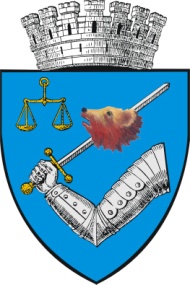                      	MUNICIPIUL TÎRGU-MUREŞROMÂNIA – 540026 Tîrgu Mureş, Piaţa Victoriei nr. 3Tel: 00-40-265-268.330Tel/Fax: 00-40-265-267.772 ARHITECT ŞEF Serviciul Urbanism, Amenajarea Teritoriului şi Gestiune Date Urbane Nr. 12374 din 31.08.2010					Către,	Dl Bobu Petru						Loc. Tg. Mureş, jud. MureşBdul 1Decembrie1918, nr.287Serviciul Urbanism, Amenajarea Teritoriului şi Gestiune Date UrbaneAnalizând documentaţia tehnică prezentată de dvs, în conformitate cu prevederile Legii nr.350/2001 privind amenajarea teritoriului şi urbanismul,În conformitate cu tema de proiectare şi cu avizul Comisiei Tehnice de Urbanism şi Amenajarea Teritoriului nr. 02 din 14.09.2010, Acordă pentru lucrarea ” Studiu de oportunitate pentru întocmire PUZ- conversie funcţională zonă în vederea construirii unei spălătorii auto şi a unei clădiri administrative, B-dul 1 Decembrie 1918, nr. 287”.    AVIZ PREALABIL DE OPORTUNITATENr. 17 din 14.09.2010Se avizează oportunitatea întocmirii documentaţiei „PUZ – conversie funcţională zonă în vederea construirii unei spălătorii auto şi a unei clădiri administrative, b-dul 1 Decembrie 1918, nr. 287”.1.Reglementări existente            		Conform reglementărilor existente– „PUG- municipiul Tg. Mureş” aprobat prin HCLM nr. 257/19.12.2002, zona în care este cuprins imobilul studiat corespunde UTR „AA2”-subzona terenurilor arabile, vii, păşuni şi livezi situate în intravilan” şi UTR „V5”- culoare de protecţie faţă de infrastructura tehnică pentru care regulamentul local de urbanism aferent prevede:Funcţiuni admise: UTR„AA2”- teren arabil, grădini, păşuni, fânaţe, culturi de vită de vie şi pomi fructiferi; Sunt admise utilizări compatibile cu caracteristicile de funcţionare pentru diferitele tipuri de unităţi; în cazul în care aceste caracteristici nu permit dezvoltarea activităţilor şi/sau este necesară schimbarea destinaţiei se cere PUZ pentru reconformare zonă.UTR„V5”- conform legilor şi normelor în vigoare; Funcţiuni interzise: se interzic orice amenajări care să atragă locuitorii în spaţiile de protecţie faţă de infrastructura tehnică reprezentată de circulaţii majore şi de reţele de transport a energiei electrice şi gazelorCaracteristici ale parcelelor, aliniamente, retragere faţă de limitele parcelelor, regimul maxim de înălţime, POTmax, CUTmax :UTR”AA2”- fără obiect.UTR”V5”- în condiţiile studiilor de specialitate avizate conform legii.2.Reglementări propusePlanul Urbanistic Zonal se întocmeşte pentru conversia funcţională a zonei în vederea construirii unei spălătorii auto şi a unei clădiri administrative, în condiţiile sentinţei judecătoreşti şi conform următoarelor:a.	Teritoriul care urmează să fie reglementat prin PUZ:-arealul delimitat de bdul 1Decembrie 1918- pârâul Poklos- zona comercială- zona reglementată prin PUZ aprobat prin HCL nr. 428/2009; b.	Reglementări obligatorii, dotări de interes public necesare: -reconformare zonă în corelare cu funcţiunile dominante ale zonei şi conform documentaţiile de urbanism aprobate; -aliniamente impuse în raport cu construcţia existentă pe parcelă;-realizarea circulaţiei paralele, asigurarea relaţiilor cu vecinătăţile;-echipare tehnico-edilitară stabilită prin PUZ.În vederea aprobării, documentaţia PUZ va fi supusă consultării populaţiei în conformitate cu prevederile Legii nr.350/2001 privind amenajarea teritoriului şi urbanismul cu modificările şi completările ulterioare.		Etape ulterioare obţinerii prezentului aviz:		1.	solicitare certificat de urbanism pentru întocmire PUZ		2.	obţinere avize, acorduri solicitate prin intermediul certificatului de 			urbanismdezbatere publică organizată pentru consultarea populaţiei pe bazastudiului prezentat de către beneficiarprezentarea în 2ex. a documentaţiei, avizelor şi acordurilor necesare în vederea înaintării spre avizarea Consiliului Judeţean Mureş depunerea documentaţiei PUZ+RLU aferent-2ex. partea scrisă în original pe suport analogic şi 1ex. pe suport digital însoţită de avize, acorduri şi studii solicitate în certificatul de urbanism în vederea aprobării de către Consiliul Local Municipal Tg.Mureş    	PRIMAR,						ARHITECT ŞEF,			dr. Dorin Florea					arh. Miheţ Florina Daniela									Şef Serviciu UATGDU,							ing.Dumitru Luiza2ex.D.L./D.L.  